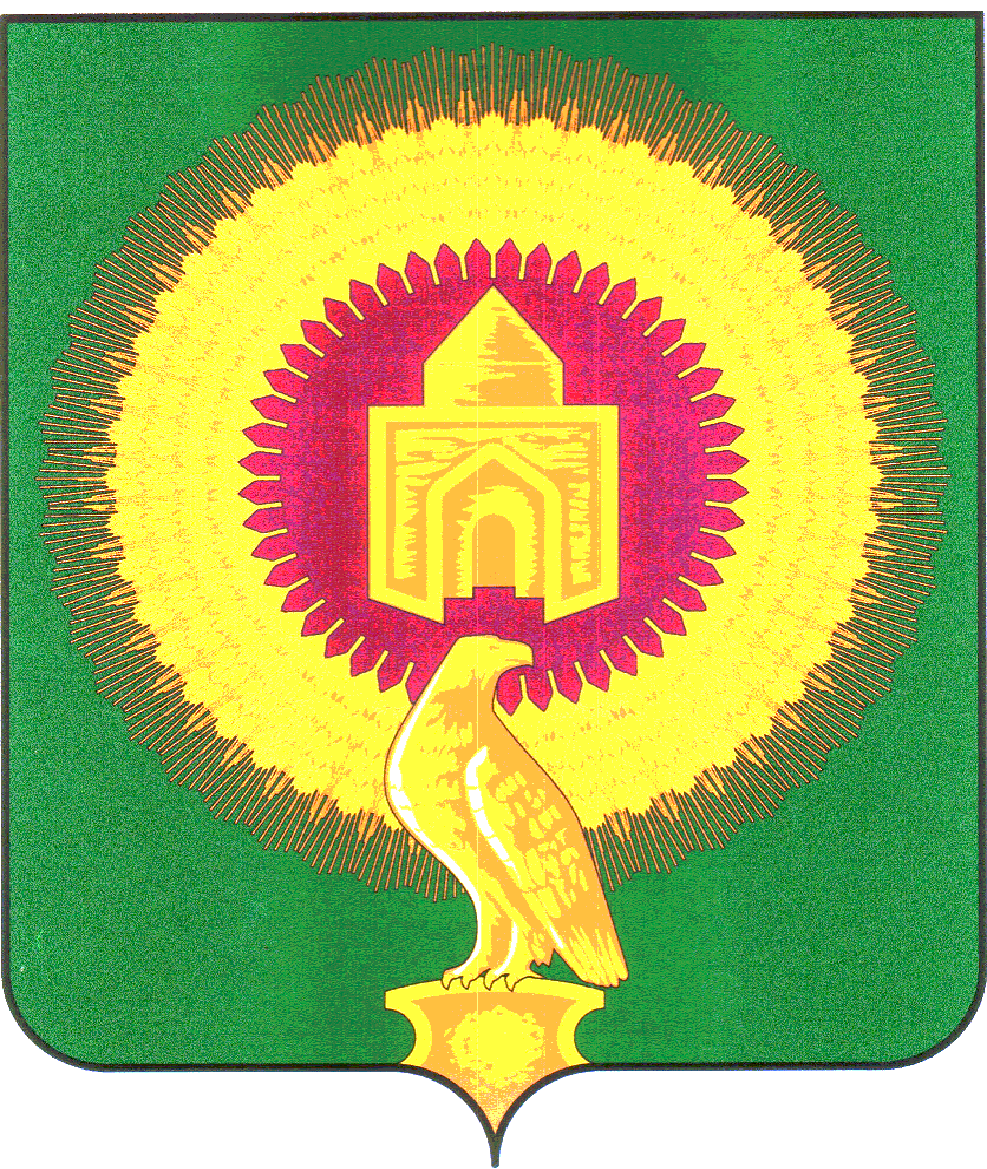            Администрация Варненского муниципального района ПОСТАНОВЛЯЕТ:    1. Внести в постановление Администрации Варненского муниципального района Челябинской области от 30.12.2019 г. № 847 « О мерах по обеспечению исполнения районного бюджета» следующие изменения:      1) в пункте 3:     подпункт 1 изложить в следующей редакции:в размере до 100 процентов суммы договора (муниципального контракта), но не более доведенных лимитов бюджетных обязательств - по договорам   (муниципальным контрактам) об оказании услуг связи, о подписке на печатные (электронные) издания и об их приобретении, о предоставлении доступа к электронной версии издания, о почтовых отправлениях, по договорам об оказании информационных услуг посредством интернет-сайтов в целях подбора персонала, о приобретении авиационных, железнодорожных и других билетов для проезда транспортом, об обучении на курсах повышения квалификации и профессиональной переподготовки, о взносах за участие в конференциях, семинарах, форумах и вебинарах, о проживании в гостиницах в период командировок, об оплате платной стоянки, по договорам  (муниципальным контрактам) на оказание транспортных услуг должностным лицам и представителям официальных делегаций, выполняемым по отдельным решениям Главы района, по договорам обязательного страхования жизни, здоровья, имущества и гражданской ответственности владельцев транспортных средств, по договорам ( муниципальным контрактам) на приобретение продуктов питания для муниципальных учреждений, расходов по уплате государственной пошлины за совершение нотариальных действий, за государственную регистрацию и иные юридические действия, за технический осмотр транспортных средств, на оплату депозитарных услуг, услуг по листингу, расходов на приобретение путевок на санаторно-курортное лечение, по договорам ( муниципальным контрактам) на оплату услуг по оказанию высокотехнологичных видов медицинской помощи, по договорам ( муниципальным контрактам) на оплату услуг по организации участия в мероприятиях (состязаниях) российского и международного уровня, в том числе по организации питания участников мероприятий (состязаний), по договорам ( муниципальным контрактам) на оплату услуг по организации и проведению мероприятий (концертов), а также по организации участия российских и зарубежных исполнителей в мероприятиях (концертах), проводимых концертными организациями и театрами, по договорам (муниципальным) контрактам на оказание услуг по проведению государственной экологической экспертизы, о проведении государственной экспертизы проектной документации и (или) результатов инженерных изысканий, о проведении проверки достоверности определения сметной стоимости объектов капитального строительства, финансовое обеспечение строительства, реконструкции или технического перевооружения которых планируется осуществлять полностью или частично за счет средств местного бюджета, услуг по обращению с ТКО за последний месяц текущего финансового года за счет средств местного бюджета;       2) в пункте 8:    второй абзац изложить в следующей редакции:Муниципальным бюджетным и автономным учреждениям обеспечить до 1 апреля текущего финансового года возврат в местный бюджет средств в объеме остатков субсидий, предоставленных им в отчетном финансовом году:на финансовое обеспечение выполнения муниципальных заданий на оказание муниципальных услуг (выполнение работ), образовавшихся в связи с не достижением установленных муниципальным заданием показателей, характеризующих объем муниципальных услуг (выполнение работ), за исключением случаев , когда не достижение  указанных показателей обусловлено приостановлением (частичным приостановлением) деятельности в 2020 году муниципальных бюджетных и муниципальных автономных учреждений в связи с профилактикой и устранением последствий  распространения коронавирусной инфекции; в соответствии с абзацем вторым пункта 1 статьи 78.1 Бюджетного кодекса Российской Федерации, в отношении которых не принято решение о наличии потребности в направлении их на те, же цели в текущем финансовом году.      3) в пункте 12:  подпункт 2 дополнить  абзацами следующего содержания:     « повышение эффективности работы с налоговыми органами и другими главными администраторами доходов местных бюджетов по вопросам полноты и своевременности уплаты налогов и других обязательных платежей, а также взыскания недоимки с предприятий и организаций;          утверждение в решении о местном бюджете плана поступления налоговых и неналоговых доходов, отражающего реально прогнозируемые  поступления доходов;         соблюдение положений соглашений о мерах по социально-экономическому  развитию и оздоровлению муниципальных финансов, заключенных с Финансовым управлением администрации Варненского муниципального района Челябинской области в установленном бюджетным законодательством Российской Федерации порядке;          резервирование экономии бюджетных средств при осуществлении закупок товаров (работ, услуг) для муниципальных нужд, образованной в результате проведения конкурентных процедур, а также при предоставлении муниципальных услуг в связи со снижением количества их потребителей;»  2. Настоящее постановление подлежит обнародованию.  3. Настоящее постановление вступает в силу с 1 января 2021 года. Глава Варненского муниципального района Челябинской области:                                                                                            К.Ю. МоисеевАДМИНИСТРАЦИЯВАРНЕНСКОГО МУНИЦИПАЛЬНОГО РАЙОНАЧЕЛЯБИНСКОЙ ОБЛАСТИПОСТАНОВЛЕНИЕот 29.12.2020 г. № 704с.ВарнаО внесении изменений в постановление Администрации Варненского муниципального района Челябинской области от 30.12.2019 г. № 847